Name:Unit 1 Open Response PracticeJonathan is trying to pack a box of calculators.  Each set of calculators is packaged in a box that measures 1 cubic foot in volume.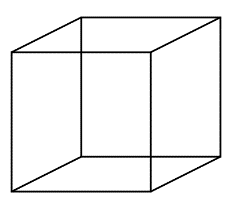 Jonathan is placing the boxes calculators into a larger box to send to a neighboring school district.What is the minimum volume of a box that Monica could use to send 40 boxes of calculators?  How do you know?Jonathan grabs a box with the following dimensions.  2 feet wide, 5 feet long and 3 feet high.  Will all 40 boxes of calculators fit in this larger box?  How do you Know?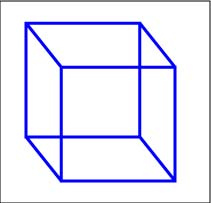 